La OMS promueve la erradicación de falsos estereotipos sobre las vacunas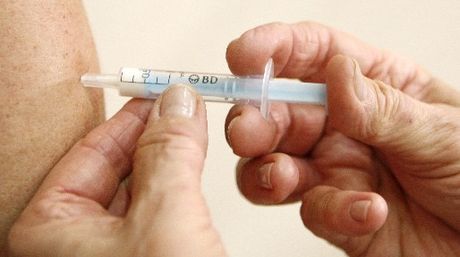 La Semana de la Inmunización se celebrará en 190 países Material  cortesía Sociedad Venezolana de Salud Publica (SVSP)Propósito AcadémicoResponsable difusor;  Jorge Eliecer Andrade"Protege al mundo, vacúnate", es el lema elegido este año por la Organización Mundial de la Salud (OMS) para conmemorar la Semana de la Inmunización con el objetivo de acabar con los falsos estereotipos e ideas equivocadas respecto a la vacunación.La Semana de la Inmunización se celebrará en 190 países del 20 al 27 de abril. En los últimos años se han producido graves brotes de sarampión en varios países europeos (Francia, España, Italia o Gran Bretaña) a causa de casos importados de esta enfermedad rápidamente transmitidos por niños y adultos no inmunizados.Asimismo, la lucha por erradicar la polio en el mundo se enfrenta al hecho de que entre las comunidades islámicas radicales de Afganistán, Nigeria y Pakistán -los únicos países donde la enfermedad aún es endémica- se oponen violentamente a los procesos de inmunización.Estos dos casos son ejemplos de como dos concepciones erróneas sobre la inmunización -el hecho de que en los países desarrollados se está a salvo de determinadas enfermedades o que ciertas vacunas tienen efectos secundarios graves- pueden poner en peligro a toda la población mundial.
"En algunas partes del mundo, la complacencia sobre la inmunización ha llevado a agujeros en la cobertura de inmunización. Y cuando hay agujeros, los brotes aparecen", señaló Geeta Rao Gupta, directora ejecutiva de Unicef, citada en un comunicado.

"El problema en Europea es grave y las autoridades deberían tomar conciencia de ello. De hecho estaba previsto la total erradicación del sarampión en 2010 y ahora ese objetivo se ha pospuesto hasta 2015", explicó en rueda de prensa Jean-Marie Okwo-Bele, director de inmunización de la OMS."Además, se ha constatado que la mayoría de los casos de sarampión detectados en las Américas son casos importados de Europa", agregó Okwo-Bele.Con respecto a la polio, el doctor Okwo-Bele lamentó los casos de asesinatos y violencia contra las personas que trabajan en los procesos de inmunización, pero al mismo tiempo, se congratuló del camino recorrido hasta la fecha."En 2012, hubo 223 casos de polio, un 66 por ciento menos que en 2011", aseguró.Es por eso, que la OMS y sus socios, Unicef, la Alianza Mundial para la Inmunización y la Vacunación (GAVI), y la Fundación Bill y Melinda Gates han decidido dar un grito de alarma y alertar no sólo sobre la necesidad de incrementar los fondos y los esfuerzos para seguir inmunizando, sino también luchar contra las ideas falsas entorno a las vacunas.La OMS ha incluso editado un documento donde se detallan diez "ideas falsas" sobre la inmunización.Asimismo, los socios recuerdan que gracias a la inmunización se evitan entre 2 y 3 millones de muertes de niños cada año.Con el esfuerzo realizado, el 80 por ciento de los niños en el mundo son inmunizados correctamente con todas las vacunas "del calendario de rutina", aquellas que son totalmente necesarias para todo el mundo.Ello significa que un 20 por ciento de los niños -o 22 millones de menores- no las obtienen y corren el peligro de enfermar gravemente o incluso morir por esta causa."La mayoría de este 20 por ciento se concentra en África, aunque hay países como Indonesia, que aunque tienen un buen sistema, aún les queda mucho camino por recorrer", explicó Okkkwo-Bele.Por su parte, la ONG Médicos sin Fronteras lamentó en un comunicado sobre la Semana de la Inmunización que una razón para que haya 22 millones de niños sin inmunizar es el alto costo de las vacunas y solicitó a los fabricantes que reduzcan radicalmente su precio.Asimismo, la entidad lamenta que no se invierta suficiente en crear y producir vacunas que se adapten a las condiciones de clima y accesibilidad de los países en desarrollo.Mitos y falsas ideas sobre vacunasAbril 20111.- Las enfermedades desaparecieron antes de que se introdujeran las vacunas debido a las mejoras higiénicas y sanitarias Evidentemente, las mejoras en las condiciones higiénicas y sanitarias de un país contribuyen a disminuir la aparición de determinadas enfermedades y a que las personas enfermas puedan recuperar la salud más rápidamente y con menores secuelas.Sin embargo hay tres datos que quizá nos ayuden a entender mejor las cosas:Aunque la mayoría de las enfermedades prevenibles se presentan de forma cíclica (años con menos casos y años con más casos), la introducción de la vacunación masiva ha señalado un punto de inflexión en el que disminuyen espectacularmente los casos de enfermedad. Los casos de enfermedades en las que se ha introducido recientemente la vacunación (haemóphilus influenzae tipo b, meningococo c) han disminuido drásticamente y no podemos pensar que en los últimos 10 años ha cambiado mucho la situación en España. En aquellos países en los que disminuyó la tasa de vacunación de tos ferina (como ocurrió en Japón o en Suecia), aumentó alarmantemente el número de casos de tos ferina y, lo que es más grave, el número de fallecimientos y secuelas neurológicas por esta enfermedad. 2.- Las vacunas causan efectos indeseables, enfermedades e incluso la muerteLas vacunas en la actualidad son muy seguras y el número de efectos secundarios de importancia es muy pequeño y, si lo comparamos con el beneficio que producen, podemos decir que este riesgo es desdeñable.Sirva como ejemplo la vacuna frente a la Difteria, el Tétanos y la Tos ferina. La vacunación puede provocar una encefalitis (en la mayor parte de los casos leve) en un niño de cada 1.000.000 de niños vacunados. Padecer cualquiera de las tres enfermedades puede ocasionar la muerte en 1 de cada 200 niños y producir una encefalitis (muchas veces grave e invalidante) en uno de cada 20 niños que la padezcan.Una de las informaciones más alarmantes para los padres es aquella que, hace unos años, saltó a los medios de comunicación indicando que podía haber una relación entre la vacunación DTP y la muerte súbita del lactante. Estudios serios a largo plazo han demostrado que esta relación era sólo una coincidencia en el tiempo (la misma relación que habría con el hecho de que el niño hubiera tomado leche o haber salido a la calle). 
España, uno de los países con tasas de vacunación más altas en todo el mundo, es, sin embargo, uno de los países con menos casos de síndrome de muerte súbita del lactante.3.- Algunas vacunas pueden causar autismo y otras enfermedades raras Algunos grupos de personas que se agrupan bajo la denominación de “Grupos para la Libertad Vacunal” señalan que las vacunas son responsables de las más diversas alteraciones como el autismo infantil, el aumento de casos de cáncer, la leucemia, la esclerosis múltiple, esterilidad, enfermedad de Alzheimer, y una larguísima lista de graves enfermedades.Todas estas afirmaciones se basan en la siguiente premisa: “desde la introducción de los programas de vacunación masiva se diagnostican más casos de todas estas enfermedades”. Lo único cierto es que no hay ninguna prueba hoy en día que relacione la vacunación con estas enfermedades.Hay que saber que:Muchas de las enfermedades supuestamente relacionadas con la vacunación, ya existían antes de aparecer la vacuna El aumento que se ha producido en la frecuencia de algunas de estas enfermedades ya se había iniciado antes de la vacunación En muchas ocasiones, no se ha producido un aumento real de la frecuencia sino que simplemente se diagnostican mejor gracias a los avances de la medicina El que dos cosas ocurran al mismo tiempo, no indica que estén relacionadas. Si así fuera, podríamos hacer responsables a los programas de vacunación de la llegada del hombre a la luna o del cambio climático. Existen otras posibles razones para este aumento de frecuencia de estas enfermedades (entre otros la supervivencia a más largo plazo de enfermos crónicos, la mayor contaminación con metales pesados, etc.) que podrían ser responsables de estas enfermedades 4.- Recibir muchas vacunas para distintas enfermedades a la vez aumenta el riesgo de efectos indeseables y puede sobrecargar el sistema inmune Uno de los argumentos utilizados contra la utilización de las vacunas y, sobre todo, de la aplicación simultánea de varias vacunas es que, al exponer al sistema de defensa del cuerpo (el sistema inmune) a tantos antígenos vacunales, puede producirse una respuesta no deseada e, incluso, un mal funcionamiento de este sistema inmune.En el año 2000 se realizó un estudio para comprobar el número de anfígenos a los que se exponía un niño durante su programa vacunal, encontrando que esta cifra era de 126. 
Como muchas otras situaciones, si miramos esta cifra así sin más podríamos decir: “es cierto, son muchos estímulos para el sistema de defensa”. Pues bien, cuando un niño tiene un resfriado común se expone al niño a entre 4 y 10 antígenos (¿cuántos resfriados tiene un niño a lo largo de su infancia?). Si padece una laringitis, se expone a entre 25 y 50 antígenos de una vez.La realidad es que, de forma natural, los niños están expuestos a una elevadísima cantidad de estímulos antigénicos para su sistema de defensa y, es precisamente este estímulo, el responsable en parte de que el sistema defensivo funcione correctamente.El Instituto de Medicina de los Estados Unidos de Norteamérica, una institución independiente no gubernamental, declaró ya en 1994 que el número de antígenos contenidos en las vacunas infantiles no parece una carga apreciable para el sistema inmune.5.- Algunas vacunas contienen mercurio que es tóxico para el sistema nervioso central Durante mucho tiempo, en la fabricación o conservación de algunas vacunas, se ha utilizado el Timerosal (una sal orgánica que contiene etilmercurio) por sus propiedades antimicrobianas. Sin embargo, desde hace unos años, se ha ido reduciendo la cantidad de Timerosal utilizado o se ha eliminado completamente sustituyéndolo por otros compuestos para la conservación y fabricación de aquellas vacunas que antes lo contenían. 
Hoy en día, prácticamente ninguna de las vacunas que se utilizan en los calendarios vacunales de las distintas comunidades autónomas españolas, contiene cantidades significativas de esta sustancia.¿Es tóxico el tiomersal? Nadie ha podido demostrar que el tiomersal o timerosal incluido en las vacunas interfiera con el desarrollo cerebral del feto o el lactante. Tampoco se ha podido demostrar una relación con enfermedades como el autismo o con el retraso del desarrollo psicomotor.Si no es tóxico, ¿por qué se ha retirado? 
Por un principio de prudencia básico y por la alarma social que se ha creado alrededor de esta sustancia. Aunque las cantidades de mercurio a las que podía estar expuesto un niño español antes de los 14 años de edad por la vacunación eran muy inferiores a las que se consideran tóxicas por los diferentes organismos mundiales, una vez que ha sido posible, se ha considerado oportuna su sustitución por otros compuestos inocuos.

Seguridad de las Vacunas
www.who.org
Global Vaccine Safety initiative activities portfolio. 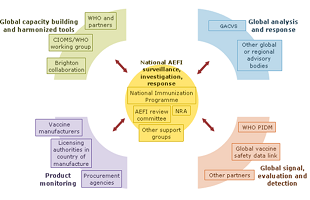 The current GVSI portfolio includes activities reviewed by the GVSI PG in November 2012, some of which are expected to extend up to 2020, that is the duration of the Decade of Vaccine endorsed by the World Health Assembly. All GVSI projects are listed and monitored through the portfolio. 

Portfolio activities benefit from the visibility provided by the GVSI through its broad base of stakeholders. GVSI participants and stakeholders may refer to the portfolio to assist in making funding decisions. Interested parties can request further details on the nature of the activities, outputs, outcomes and expected impact by contacting the responsible contact person or on request to GVSI@who.intThe Global Vaccine Safety Initiative (GVSI) Global Vaccine Safety Blueprint Strategic Advisory Group of Experts (SAGE) on Immunization The Decade of Vaccine - Global Vaccine Action Plan Global Vaccine Safety Blueprint - landscape analysis Global Vaccine Safety initiative activities portfolio 2012-2020
pdf, 126kb 